АДМИНИСТРАЦИЯГОРОДСКОГО ОКРУГА СТУПИНО МОСКОВСКОЙ ОБЛАСТИПОСТАНОВЛЕНИЕ _________________ №________________г. СтупиноО внесении изменений в муниципальную программу городского округа Ступино Московской области«Культура»В соответствии с Бюджетным кодексом Российской Федерации, Федеральным законом от 06.10.2003 № 131-ФЗ «Об общих принципах организации местного самоуправления в Российской Федерации», Порядком принятия решений о разработке, формировании, реализации и оценки эффективности муниципальных программ городского округа Ступино Московской области, утвержденным постановлением администрации городского округа Ступино Московской области от 01.12.2017 №07-п, Перечнем муниципальных  программ городского округа Ступино Московской области, утвержденным постановлением администрации городского округа Ступино Московской области от 03.09.2019 №2500-пПОСТАНОВЛЯЮ:Внести в муниципальную программу городского округа Ступино Московской области «Культура», утвержденную постановлением администрации городского округа Ступино Московской области от 09.12.2019 №3799-п (далее – муниципальная программа), изменения согласно приложению к настоящему постановлению.Опубликовать настоящее постановление в установленном порядке и разместить  на  официальном сайте администрации, Совета депутатов и контрольно – счетной палаты городского округа Ступино Московской области.Контроль за исполнением настоящего постановления возложить на заместителя главы администрации городского округа – председателя комитета по культуре и организации досуга администрации городского округа Ступино Московской области Калинину Ю.Ю.Глава городского округа Ступино	                    Московской области			                    	                                   В.Н. НазароваПриложениек постановлению администрациигородского округа СтупиноМосковской областиот _______________№_________Изменения, которые вносятся в муниципальную программу.В паспорте муниципальной программы:Позицию «Источники финансирования муниципальной программы» изложить в следующей редакции: «».В  Приложении №1 к муниципальной программе:2.1. Позиции «3 Подпрограмма III «Развитие библиотечного дела», «Всего по подпрограмме», «4. Подпрограмма IV «Развитие профессионального искусства, гастрольно-концертной и культурно-досуговой деятельности, кинематографии», «Всего по подпрограмме» изложить в следующей редакции:«».2.2. Позиции «7. Подпрограмма VIII «Обеспечивающая подпрограмма», Всего по подпрограмме», «8. Подпрограмма IX «Развитие парков культуры и отдыха», Всего по подпрограмме» изложить в следующей редакции:«».2.3. Позицию «Итого по муниципальной программе» изложить в следующей редакции:«».В Приложении 4 к муниципальной программе:3.1. В Приложении 1 к Подпрограмме  II «Развитие музейного дела и народных художественных промыслов» (далее - Подпрограмма  II):3.1.1. Пункт 1.2.2. изложить в следующей редакции:«».3.1.2. Пункт 1.2. дополнить подпунктом 1.2.3 следующего содержания:«».В Приложении 5 к муниципальной программе:В паспорте Подпрограммы III «Развитие библиотечного дела» (далее - Подпрограмма III) позицию «Источники финансирования подпрограммы» изложить в следующей редакции: «». В Приложении 1 к Подпрограмме III:4.2.1. Пункт 1 «ОСНОВНОЕ МЕРОПРИЯТИЕ 01 Организация библиотечного обслуживания населения муниципальными библиотеками Московской области» изложить в следующей редакции:«».4.2.2. Пункт 1.3. «МЕРОПРИЯТИЕ 01.04. Укрепление материально-технической базы и проведение текущего ремонта библиотек», подпункты 1.3.1 «Проведение текущих ремонтов библиотек в соответствии с перечнем мероприятий по проведению ремонтных работ в учреждениях библиотечного типа (приложение 3 к подпрограмме III)», 1.3.2 «Укрепление материально-технической базы муниципальных библиотек», изложить в следующей редакции и дополнить подпунктами 1.3.2.1, 1.3.2.2, 1.3.2.3:«».4.2.3. Позиции «Итого по подпрограмме», «В том числе: бюджет городского округа Ступино», «Внебюджетные источники» изложить в следующей редакции:«». В Приложении 2 к Подпрограмме III в пункте 1:Число «326 935,00» заменить числом «325 651,97»;Число «20 146,36» заменить числом «20 849,70».В Приложении 3 к Подпрограмме III:4.4.1. Пункты 2,3,4,5 изложить в следующей редакции:«».4.4.2. Позиции «Итого по подпрограмме», «бюджет городского округа Ступино», «Внебюджетные источники» изложить в следующей редакции:«».В Приложении 6 к муниципальной программе:  В паспорте подпрограммы IV «Развитие профессионального искусства, гастрольно-концертной и культурно-досуговой деятельности, кинематографии » (далее – Подпрограмма  IV) позицию «Источники финансирования подпрограммы» изложить в следующей редакции: «».В Приложении 1 к подпрограмме IV:5.2.1. Пункт 2 «ОСНОВНОЕ МЕРОПРИЯТИЕ 05 Обеспечение функций культурно-досуговых учреждений», подпункт 2.1 «МЕРОПРИЯТИЕ 05.01. Расходы на обеспечение деятельности (оказания услуг) муниципальных учреждений - культурно-досуговые учреждения» изложить в следующей редакции:«».5.2.2. Пункт 2 дополнить подпунктом 2.1.3 следующего содержания:«».5.2.3. Подпункты 2.2 «МЕРОПРИЯТИЕ 05.02. Укрепление материально-технической базы и проведение текущего ремонта культурно-досуговых учреждений», 2.2.1 «Проведение текущих ремонтов культурно-досуговых учреждений в соответствии с перечнем мероприятий  по проведению ремонтных работ в культурно-досуговых учреждениях (приложение 3 к подпрограмме  IV)», 2.2.2 «Приобретение монтируемой сцены» изложить в следующей редакции:«».5.2.4. Позиции «Итого по подпрограмме», «В том числе: Федеральный бюджет», «бюджет Московской области», «бюджет городского округа Ступино», «внебюджетные источники» изложить в следующей редакции:«».В Приложении 2 к Подпрограмме IV в пункте 2:Число «202 352,71» заменить числом «201 213,83»; Приложение 3 к Подпрограмме IV изложить в следующей редакции:«Приложение 3 к Подпрограмме IV «Развитие профессионального искусства гастрольно-концертной и культурно-досуговой деятельности, кинематографии»Адресный перечень мероприятий по капитальному и текущему ремонту 
 учреждений культурно-досугового типа.».В Приложении 9  к муниципальной программе:6.1. В паспорте подпрограммы VIII «Обеспечивающая Подпрограмма» (далее – Подпрограмма VIII) позицию «Источники финансирования подпрограммы» изложить в следующей редакции:«».6.2. Приложение 1 к Подпрограмме VIII изложить в следующей редакции:«Приложение 1к Подпрограмме VIII «Обеспечивающая подпрограмма»Перечень мероприятий Подпрограммы VIII«Обеспечивающая подпрограмма»».6.3. В Приложении 2 к Подпрограмме VIII в пункте 1:6.3.1. Число «2 200,00» заменить числом «2 389,00»;В Приложении 10 к муниципальной программе:В паспорте Подпрограммы IX «Развитие парков культуры и отдыха» (далее - Подпрограмма IX) позицию «Источники финансирования подпрограммы» изложить в следующей редакции:«».7.2.  Приложение 1 к Подпрограмме IX изложить в следующей редакции:«Приложение 1к Подпрограмме  IX «Развитие парковкультуры и отдыха»Перечень мероприятий Подпрограммы IX«Развитие парков культуры и отдыха»».7.3. В Приложении 2 к Подпрограмме IX:7.3.1. В пункте 1 число «49 475,00» заменить числом «50569,03», число «244 603,88» заменить числом «243 399,88»;8. Приложение 11 к муниципальной программе изложить в следующей редакции:«Приложение 11к муниципальной программегородского округа СтупиноМосковской области«Культура»Адресный перечень объектовстроительства, реконструкции и модернизации, финансирование которых осуществляется по муниципальной программе городского округа Ступино Московской области "Культура"».Визы:Заместитель главы администрации городского округа СтупиноМосковской области«____»______________2020 Л.В. ПетрожицкаяЗаместитель главы администрации – председатель комитета по культуре и организации досуга администрации городского округа Ступино Московской области«____»______________2020Ю.Ю. КалининаИ.О. Начальника финансового управления                                              администрации городского округа Ступино Московской области «____»______________2020Т.Е. КалабинаНачальник управления экономики и инвестиций администрации городского округа Ступино Московской области«____»______________2020А.П. СакулинаПредседатель комитета по правовой работе администрации городского округа СтупиноМосковской области  «______»____________2020Н.Г. КеповаРазослать: в дело –1 экз., финуправление-– 1 экз., Комитет по правовой работе – 1 экз., МКУ «ЦБУ»-1 экз., Комитет по культуре и организации досуга - 2 экз.Разослать: в дело –1 экз., финуправление-– 1 экз., Комитет по правовой работе – 1 экз., МКУ «ЦБУ»-1 экз., Комитет по культуре и организации досуга - 2 экз.Егорова Олеся Леонидовна.642-75-96Егорова Олеся Леонидовна.642-75-96ИсточникифинансированиямуниципальнойпрограммыВсего 3 063 487,64 тыс. руб., в т.ч. по годам реализации:2020 год – 585 261,17 тыс. руб.;2021 год – 766 896,98 тыс. руб.;2022 год – 743 492,49 тыс. руб.;2023 год – 535 932,00 тыс. руб.;2024 год – 431 932,00 тыс. руб.Всего 3 063 487,64 тыс. руб. в т.ч. по источникам:Федеральный бюджет – 150,00 тыс. руб., в т.ч. по годам реализации:2020 год –150,00 тыс. руб.;2021 год  –   0,00 тыс. руб.;2022 год  –   0,00 тыс. руб.;2023 год  –   0,00 тыс. руб.;2024 год –   0,00 тыс. руб.Бюджет Московской области – 382 073,56  тыс. руб., в т.ч. по годам реализации: 2020 год –   99 968,71 тыс. руб.;2021 год – 107 563,40 тыс. руб.;2022 год – 164 195,45 тыс. руб.;2023 год –   5 173,00 тыс. руб.;2024 год –   5 173,00 тыс. руб.Бюджет городского округа Ступино – 2 199 700,27 тыс. руб., в т.ч. по годам реализации:2020 год – 453 210,65 тыс. руб.;2021 год – 447 814,58 тыс. руб.;2022 год – 464 917,04 тыс. руб.;2023 год – 416 879,00 тыс. руб.;2024 год – 416 879,00 тыс. руб.Внебюджетные источники – 481 563,81 тыс. руб., в т.ч. по годам реализации: 2020 год –   31 931,81  тыс. руб.;2021 год – 211 492,00 тыс. руб.;2022 год – 114 380,00 тыс. руб.;2023 год – 113 880,00 тыс. руб.;2024 год –     9 880,00 тыс. руб.3. Подпрограмма III                                                    «Развитие библиотечного дела» Бюджет Московской области0,000,000,000,000,000,003. Подпрограмма III                                                    «Развитие библиотечного дела» Бюджет городского округа Ступино325 651,9768 903,9764 187,0064 187,0064 187,0064 187,003. Подпрограмма III                                                    «Развитие библиотечного дела» Внебюджетные источники20 849,705 349,707 250,002 750,002 750,002 750,00Всего по подпрограмме Всего по подпрограмме 346 501,6774 253,6771 437,0066 937,0066 937,0066 937,004. Подпрограмма IV                                                                               «Развитие профессионального искусства, гастрольно-концертной и культурно-досуговой деятельности, кинематографии» Федеральный бюджет150,00150,000,000,000,000,004. Подпрограмма IV                                                                               «Развитие профессионального искусства, гастрольно-концертной и культурно-досуговой деятельности, кинематографии» Бюджет Московской области0,000,000,000,000,000,004. Подпрограмма IV                                                                               «Развитие профессионального искусства, гастрольно-концертной и культурно-досуговой деятельности, кинематографии» Бюджет городского округа Ступино1 629 395,00325 879,00325 879,00325 879,00325 879,00325 879,004. Подпрограмма IV                                                                               «Развитие профессионального искусства, гастрольно-концертной и культурно-досуговой деятельности, кинематографии» Внебюджетные источники213 213,1718 751,17168 277,0010 395,009 895,005 895,00Всего по подпрограмме Всего по подпрограмме 1 842 758,17344 780,17494 156,00336 274,00335 774,00331 774,007. Подпрограмма VIII                                                                 «Обеспечивающая подпрограмма» Бюджет городского округа Ступино2 389,00629,00440,00440,00440,00440,00Всего по подпрограмме Всего по подпрограмме 2 389,00629,00440,00440,00440,00440,008. Подпрограмма IX                                                                                «Развитие парков культуры и отдыха»Бюджет городского округа Ступино50 569,0312 341,039 557,009 557,009 557,009 557,008. Подпрограмма IX                                                                                «Развитие парков культуры и отдыха»Внебюджетные источники243 399,885 469,8835 530,00100 800,00100 800,00800,00Всего по подпрограмме Всего по подпрограмме 293 968,9117 810,9145 087,00110 357,00110 357,0010 357,00Итого по муниципальной программеВсего3 063 487,64585 261,17766 869,98743 492,49535 932,00431 932,00Итого по муниципальной программеФедеральный бюджет150,00150,000,000,000,000,00Итого по муниципальной программеБюджет Московской области382 073,5699 968,71107 563,40164 195,455 173,005 173,00Итого по муниципальной программеБюджет городского округа Ступино2 199 700,27453 210,65447 814,58464 917,04416 879,00416 879,00Итого по муниципальной программевнебюджетные источники481 563,8131 931,81211 492,00114 380,00113 880,009 880,001.2.2.Разработка проектно-сметной документации на капитальный ремонт подпорной стенки здания музея, в том числе техническое обследованиеПостановление администрации городского округа Ступино, проведение конкурсных процедур, заключение муниципальных контрактов, проведение работ, оплата работ, в рамках плана закупок  до 01 октября 2020 годаВнебюджетные источники1 010,00  1 010,00  0,00  0,00  0,00  0,00  1.2.3.Поставка и монтаж вывески фасадной "Ступинский историко-краеведческий музей"Постановление администрации городского округа Ступино, проведение конкурсных процедур, заключение муниципальных контрактов, проведение работ, оплата работ, в рамках плана закупок  до 01 октября 2020 годаВнебюджетные источники490,00490,000,000,000,000,00Комитет по культуре и организации  досуга, подведомственные учрежденияИсточники финансирования подпрограммыВсего 346 501,67 тыс. руб., в т.ч. по годам реализации:2020 год – 74 253,67  тыс. руб.2021 год – 71 437,00 тыс. руб.2022 год – 66 937,00 тыс. руб.2023 год – 67 937,00 тыс. руб.2024 год – 67 937,00 тыс. руб.Всего 346 501,67 тыс. руб., в т.ч. по источникам:Федеральный бюджет – 0,00 тыс. руб.Бюджет Московской области – 0,00 тыс. руб. Бюджет городского округа Ступино – 325 651,97 тыс. руб. в т.ч. по годам реализации:2020 год – 68 903,97 тыс. руб.2021 год – 64 187,00 тыс. руб.2022 год – 64 187,00 тыс. руб.2023 год – 64 187,00 тыс. руб.2024 год – 64 187,00 тыс. руб.Внебюджетные источники – 20 849,70 тыс. руб. в т.ч. по годам реализации:2020 год – 5 349,70 тыс. руб.2021 год – 7 250,00 тыс. руб.2022 год – 2 750,00 тыс. руб.2023 год – 2 750,00 тыс. руб. 2024 год – 2 750,00 тыс. руб.1ОСНОВНОЕ МЕРОПРИЯТИЕ 01                                                     Организация библиотечного обслуживания населения муниципальными библиотеками Московской областиВсего346 501,6774 253,6771 437,0066 937,0066 937,0066 937,001ОСНОВНОЕ МЕРОПРИЯТИЕ 01                                                     Организация библиотечного обслуживания населения муниципальными библиотеками Московской областиБюджет городского округа Ступино325 651,9768 903,9764 187,0064 187,0064 187,0064 187,001ОСНОВНОЕ МЕРОПРИЯТИЕ 01                                                     Организация библиотечного обслуживания населения муниципальными библиотеками Московской областивнебюджетные источники20 849,705 349,707 250,002 750,002 750,002 750,001.3.МЕРОПРИЯТИЕ 01.04.                                                                         Укрепление материально-технической базы и проведение текущего ремонта библиотекБюджет городского округа Ступино4 716,974 716,970,000,000,000,001.3.МЕРОПРИЯТИЕ 01.04.                                                                         Укрепление материально-технической базы и проведение текущего ремонта библиотеквнебюджетные источники8 102,803 602,804 500,000,000,000,001.3.1.Проведение текущих ремонтов библиотек в соответствии с перечнем мероприятий по проведению ремонтных работ в учреждениях библиотечного типа (приложение 3 к подпрограмме III)Постановление администрации городского округа Ступино, проведение конкурсных процедур, заключение муниципальных контрактов, проведение работ, оплата работ, в рамках плана закупок  до 01 октября 2020, 2021 годаБюджет городского округа Ступино4 716,974 716,970,000,000,000,001.3.1.Проведение текущих ремонтов библиотек в соответствии с перечнем мероприятий по проведению ремонтных работ в учреждениях библиотечного типа (приложение 3 к подпрограмме III)Постановление администрации городского округа Ступино, проведение конкурсных процедур, заключение муниципальных контрактов, проведение работ, оплата работ, в рамках плана закупок  до 01 октября 2020, 2021 годавнебюджетные источники5 586,801 086,804 500,000,000,000,001.3.2.Укрепление материально-технической базы муниципальных библиотекПостановление администрации городского округа Ступино, проведение конкурсных процедур, заключение муниципальных контрактов, проведение работ, оплата работ, в рамках плана закупок  до 01 октября 2020 годаБюджет городского округа Ступино0,000,000,000,000,000,001.3.2.Укрепление материально-технической базы муниципальных библиотекПостановление администрации городского округа Ступино, проведение конкурсных процедур, заключение муниципальных контрактов, проведение работ, оплата работ, в рамках плана закупок  до 01 октября 2020 годавнебюджетные источники2 434,002 434,000,000,000,000,001.3.2.1.Поставка мебелиПостановление администрации городского округа Ступино, проведение конкурсных процедур, заключение муниципальных контрактов, проведение работ, оплата работ, в рамках плана закупок  до 01 октября 2020 годавнебюджетные источники1 800,001 800,000,000,000,000,001.3.2.2.Поставка копировального аппарата и компьютеров в сбореПостановление администрации городского округа Ступино, проведение конкурсных процедур, заключение муниципальных контрактов, проведение работ, оплата работ, в рамках плана закупок  до 01 октября 2020 годавнебюджетные источники479,00479,000,000,000,000,001.3.2.3.Поставка жалюзиПостановление администрации городского округа Ступино, проведение конкурсных процедур, заключение муниципальных контрактов, проведение работ, оплата работ, в рамках плана закупок  до 01 октября 2020 годавнебюджетные источники155,00155,000,000,000,000,00Итого по подпрограмме346 501,6774 253,6771 437,0066 937,0066 937,0066 937,00В том числе:                                                                                                                                                                                                                  бюджет городского округа Ступино325 651,9768 903,9764 187,0064 187,0064 187,0064 187,00внебюджетные источники20 849,705 349,707 250,002 750,002 750,002 750,002.Библиотечно-информационный центр "Собеседник" № 2-  ремонт помещений (ул. Тимирязева д.27)Бюджет городского округа Ступино4 716,97  4 716,97  0,00  0,00  0,00  0,00  2.Библиотечно-информационный центр "Собеседник" № 2-  ремонт помещений (ул. Тимирязева д.27)внебюджетные источники0,00  0,00  0,00  0,00  0,00  0,00  3.Кузьминская сельская библиотека № 24 -  ремонт помещений с заменой оконных блоков (п. Усады, ул. Пролетарская, д.2)Бюджет городского округа Ступино0,00  0,00  0,00  0,00  0,00  0,00  3.Кузьминская сельская библиотека № 24 -  ремонт помещений с заменой оконных блоков (п. Усады, ул. Пролетарская, д.2)внебюджетные источники681,90  681,90  0,00  0,00  0,00  0,00  4.Малинская библиотека № 16 - замена оконных блоков (п. Малино, ул.Школьная, д14а)Бюджет городского округа Ступино0,00  0,00  0,00  0,00  0,00  0,00  4.Малинская библиотека № 16 - замена оконных блоков (п. Малино, ул.Школьная, д14а)внебюджетные источники276,90  276,90  0,00  0,00  0,00  0,00  5.Старо-Ситненский библиотечно-информационный центр №6 - замена ононных блоков (с.Старая Ситня, ул.Октябрьская, д. 57)внебюджетные источники128,00  128,00  0,00  0,00  0,00  0,00  Итого по приложению 10 303,77  5 803,77  4 500,00  0,00  0,00  0,00   бюджет городского округа Ступино4 716,97  4 716,97  0,00  0,00  0,00  0,00  внебюджетные источники5 586,80  1 086,80  4 500,00  0,00  0,00  0,00  Источники финансирования подпрограммыВсего 1 842 758,17 тыс. руб., в т.ч. по годам реализации:2020 год – 344 780,17 тыс. руб.2021 год – 494 314,00  тыс. руб.2022 год – 336 274,00 тыс. руб.2023 год – 335 774,00 тыс. руб.2024 год – 331 774,00 тыс. руб.Всего 1 842 758,17 тыс. руб., в т.ч. по источникам:Федеральный бюджет – 150,00 тыс. руб., в т.ч. по годам реализации:2020 год –150,00 тыс. руб.2021 год –    0,00 тыс. руб.2022 год –    0,00 тыс. руб.2023 год –    0,00 тыс. руб.2024 год –    0,00 тыс. руб.Бюджета Московской области –0,00 тыс. руб.Бюджет городского округа Ступино – 1 629 395,00 тыс. руб. в т.ч. по источникам:2020 год – 325 879,00 тыс. руб.2021 год – 325 879,00 тыс. руб.2022 год – 325 879,00 тыс. руб.2023 год – 325 879,00 тыс. руб.2024 год – 325 879,00 тыс. руб.Внебюджетные источники – 213 213,17 тыс. руб. в т.ч. по источникам:2020 год –  18 751,17 тыс. руб.2021 год –168 277,00 тыс. руб.2022 год –  10 395,00 тыс. руб.2023 год –    9 895,00 тыс. руб. 2024 год –    5 895,00 тыс. руб.Всего 1 842 758,17 тыс. руб., в т.ч. по годам реализации:2020 год – 344 780,17 тыс. руб.2021 год – 494 314,00  тыс. руб.2022 год – 336 274,00 тыс. руб.2023 год – 335 774,00 тыс. руб.2024 год – 331 774,00 тыс. руб.Всего 1 842 758,17 тыс. руб., в т.ч. по источникам:Федеральный бюджет – 150,00 тыс. руб., в т.ч. по годам реализации:2020 год –150,00 тыс. руб.2021 год –    0,00 тыс. руб.2022 год –    0,00 тыс. руб.2023 год –    0,00 тыс. руб.2024 год –    0,00 тыс. руб.Бюджета Московской области –0,00 тыс. руб.Бюджет городского округа Ступино – 1 629 395,00 тыс. руб. в т.ч. по источникам:2020 год – 325 879,00 тыс. руб.2021 год – 325 879,00 тыс. руб.2022 год – 325 879,00 тыс. руб.2023 год – 325 879,00 тыс. руб.2024 год – 325 879,00 тыс. руб.Внебюджетные источники – 213 213,17 тыс. руб. в т.ч. по источникам:2020 год –  18 751,17 тыс. руб.2021 год –168 277,00 тыс. руб.2022 год –  10 395,00 тыс. руб.2023 год –    9 895,00 тыс. руб. 2024 год –    5 895,00 тыс. руб.2.ОСНОВНОЕ МЕРОПРИЯТИЕ 05                                                    Обеспечение функций культурно-досуговых учрежденийВсего1 276 838,83226 876,83382 152,00224 270,00223 770,00219 770,002.ОСНОВНОЕ МЕРОПРИЯТИЕ 05                                                    Обеспечение функций культурно-досуговых учрежденийБюджет городского округа Ступино1 075 625,00  215 125,00  215 125,00  215 125,00  215 125,00  215 125,00  2.ОСНОВНОЕ МЕРОПРИЯТИЕ 05                                                    Обеспечение функций культурно-досуговых учрежденийВнебюджетные источники201 213,83  11 751,83  167 027,00  9 145,00  8 645,00  4 645,00  2.1.МЕРОПРИЯТИЕ 05.01.                                                                 Расходы на обеспечение деятельности (оказания услуг) муниципальных учреждений - культурно-досуговые учрежденияДоведение муниципального задания учреждениям культуры до начала планируемого года; финансовое обеспечение выполнения муниципального задания; 
Проведение процедуры закупок для нужд  муниципальных учреждений в рамках плана закупок                                                                        2020-2024 ггБюджет городского округа Ступино1 075 625,00  215 125,00  215 125,00  215 125,00  215 125,00  215 125,00  2.1.МЕРОПРИЯТИЕ 05.01.                                                                 Расходы на обеспечение деятельности (оказания услуг) муниципальных учреждений - культурно-досуговые учрежденияДоведение муниципального задания учреждениям культуры до начала планируемого года; финансовое обеспечение выполнения муниципального задания; 
Проведение процедуры закупок для нужд  муниципальных учреждений в рамках плана закупок                                                                        2020-2024 ггВнебюджетные источники24 206,71  5 626,71  4 645,00  4 645,00  4 645,00  4 645,00  2.1.3.Выполнение работ по огнезащитной обработкеПроведение процедуры закупок (до 01 октября) для нужд муниципальных учреждений в рамках плана закупок в 2022 году.Бюджет городского округа Ступино76,3276,320,000,000,000,002.2.МЕРОПРИЯТИЕ 05.02.                                                                      Укрепление материально-технической базы и проведение текущего ремонта культурно-досуговых учреждений Постановление администрации городского округа Ступино, проведение конкурсных процедур, заключение муниципальных контрактов, предоставление услуг (выполнение работ), оплата услуг (работ). до 01 октября 2020-2022гг Бюджет городского округа Ступино0,000,000,000,000,000,002.2.МЕРОПРИЯТИЕ 05.02.                                                                      Укрепление материально-технической базы и проведение текущего ремонта культурно-досуговых учреждений Постановление администрации городского округа Ступино, проведение конкурсных процедур, заключение муниципальных контрактов, предоставление услуг (выполнение работ), оплата услуг (работ). до 01 октября 2020-2022гг Внебюджетные источники177 007,126 125,12162 382,004 500,004 000,000,002.2.1.Проведение текущих ремонтов культурно-досуговых учреждений в соответствии с перечнем мероприятий  по проведению ремонтных работ в культурно-досуговых учреждениях (приложение 3 к подпрограмме  IV)Постановление администрации городского округа Ступино, проведение конкурсных процедур, заключение муниципальных контрактов, предоставление услуг (выполнение работ), оплата услуг (работ). до 01 октября 2020-2022гг Бюджет городского округа Ступино0,000,000,000,000,000,002.2.1.Проведение текущих ремонтов культурно-досуговых учреждений в соответствии с перечнем мероприятий  по проведению ремонтных работ в культурно-досуговых учреждениях (приложение 3 к подпрограмме  IV)Постановление администрации городского округа Ступино, проведение конкурсных процедур, заключение муниципальных контрактов, предоставление услуг (выполнение работ), оплата услуг (работ). до 01 октября 2020-2022гг Внебюджетные источники169 301,121 419,12159 382,004 500,004 000,000,002.2.2.Приобретение монтируемой сцены Постановление администрации городского округа Ступино, проведение конкурсных процедур, заключение муниципальных контрактов, предоставление услуг (выполнение работ), оплата услуг (работ). до 01 октября 2020-2022гг Бюджет городского округа Ступино0,000,000,000,000,000,002.2.2.Приобретение монтируемой сцены Постановление администрации городского округа Ступино, проведение конкурсных процедур, заключение муниципальных контрактов, предоставление услуг (выполнение работ), оплата услуг (работ). до 01 октября 2020-2022гг Внебюджетные источники3 000,000,003 000,000,000,000,00Итого по подпрограмме1 842 758,17344 780,17494 156,00336 274,00335 774,00331 774,00В том числе:                                                                                                                                                                                                                Федеральный бюджет150,00150,000,000,000,000,00бюджет Московской области0,000,000,000,000,000,00бюджет городского округа Ступино1 629 395,00325 879,00325 879,00325 879,00325 879,00325 879,00внебюджетные источники213 213,1718 751,17168 277,0010 395,009 895,005 895,00№ п/пПеречень мероприятий по реализации подпрограммыИсточник финансированияОбъем финансирования(тыс.руб.)Объем финансирования по годам реализации (тыс.руб.)Объем финансирования по годам реализации (тыс.руб.)Объем финансирования по годам реализации (тыс.руб.)Объем финансирования по годам реализации (тыс.руб.)Объем финансирования по годам реализации (тыс.руб.)№ п/пПеречень мероприятий по реализации подпрограммыИсточник финансированияОбъем финансирования(тыс.руб.)2020год2021год2022год2023год2024год1234567891.Малинский ДКБюджет городского округа Ступино0,000,000,000,000,000,001.Малинский ДКВнебюджетные источники16 000,000,0016 000,000,000,000,001.1.Ремонт фасада здания Малинского ДКБюджет городского округа Ступино0,000,000,000,000,000,001.1.Ремонт фасада здания Малинского ДКВнебюджетные источники7 000,000,007 000,000,000,000,001.2.Ремонт кровли Малинского ДКБюджет городского округа Ступино0,000,000,000,000,000,001.2.Ремонт кровли Малинского ДКВнебюджетные источники9 000,000,009 000,000,000,000,002.Дубневский ДКБюджет городского округа Ступино0,000,000,000,000,000,002.Дубневский ДКВнебюджетные источники23 000,000,0023 000,000,000,000,002.1.Ремонт фасада здания Дубневского ДКБюджет городского округа Ступино0,000,000,000,000,000,002.1.Ремонт фасада здания Дубневского ДКВнебюджетные источники8 000,000,008 000,000,000,000,002.2.Ремонт помещений Дубневского ДКБюджет городского округа Ступино0,000,000,000,000,000,002.2.Ремонт помещений Дубневского ДКВнебюджетные источники15 000,000,0015 000,000,000,000,003.Березнецовский ДКБюджет городского округа Ступино0,000,000,000,000,000,003.Березнецовский ДКВнебюджетные источники10 500,000,008 500,001 000,001 000,000,003.1.Ремонт фасада здания  Березнецовского ДК в т.ч. ПИРБюджет городского округа Ступино0,000,000,000,000,000,003.1.Ремонт фасада здания  Березнецовского ДК в т.ч. ПИРВнебюджетные источники10 000,000,008 000,001 000,001 000,000,003.2.Ремонт полов Березнецовского ДКБюджет городского округа Ступино0,000,000,000,000,000,003.2.Ремонт полов Березнецовского ДКВнебюджетные источники500,000,00500,000,000,000,004.Ремонт фасада здания ДК "Металлург"Бюджет городского округа Ступино0,000,000,000,000,000,004.Ремонт фасада здания ДК "Металлург"Внебюджетные источники10 000,000,0010 000,000,000,000,005.Ситне-Щелкановский ДКБюджет городского округа Ступино0,000,000,000,000,000,005.Ситне-Щелкановский ДКВнебюджетные источники33 200,000,0033 200,000,000,000,005.1.Ремонт  системы отопления Ситне-Щелкановского ДКБюджет городского округа Ступино0,000,000,000,000,000,005.1.Ремонт  системы отопления Ситне-Щелкановского ДКВнебюджетные источники3 800,000,003 800,000,000,000,005.2.Ремонт системы вентиляции, ремонт системы водоотведения, в том числе ПИР Ситне-Щелкановского ДКБюджет городского округа Ступино0,000,000,000,000,000,005.2.Ремонт системы вентиляции, ремонт системы водоотведения, в том числе ПИР Ситне-Щелкановского ДКВнебюджетные источники11 000,000,0011 000,000,000,000,005.3.Ремонт кровли Ситне-Щелкановского ДКБюджет городского округа Ступино0,000,000,000,000,000,005.3.Ремонт кровли Ситне-Щелкановского ДКВнебюджетные источники2 000,000,002 000,000,000,000,005.4.Ремонт фасада здания Ситне-Щелкановского ДКБюджет городского округа Ступино0,000,000,000,000,000,005.4.Ремонт фасада здания Ситне-Щелкановского ДКВнебюджетные источники5 000,000,005 000,000,000,000,005.5.Замена оконных блоков Ситне-Щелкановского ДКБюджет городского округа Ступино0,000,000,000,000,000,005.5.Замена оконных блоков Ситне-Щелкановского ДКВнебюджетные источники900,000,00900,000,000,000,005.6.Замена, ремонт и установка противопожарной сигнализации Ситне-Щелкановского ДКБюджет городского округа Ступино0,000,000,000,000,000,005.6.Замена, ремонт и установка противопожарной сигнализации Ситне-Щелкановского ДКВнебюджетные источники1 500,000,001 500,000,000,000,005.7.Ремонт зрительного зала, в том числе приобретение одежды сцены в том числе приобретение кресел  для Ситне-Щелкановского ДКБюджет городского округа Ступино0,000,000,000,000,000,005.7.Ремонт зрительного зала, в том числе приобретение одежды сцены в том числе приобретение кресел  для Ситне-Щелкановского ДКВнебюджетные источники7 000,000,007 000,000,000,000,005.8.Ремонт внутренних помещений Ситне-Щелкановского ДКБюджет городского округа Ступино0,000,000,000,000,000,005.8.Ремонт внутренних помещений Ситне-Щелкановского ДКВнебюджетные источники2 000,000,002 000,000,000,000,006.Лужниковский ДКБюджет городского округа Ступино0,000,000,000,000,000,006.Лужниковский ДКВнебюджетные источники600,000,00600,000,000,000,006.1.Ремонт асфальтового покрытия Лужниковского ДКБюджет городского округа Ступино0,000,000,000,000,000,006.1.Ремонт асфальтового покрытия Лужниковского ДКВнебюджетные источники200,000,00200,000,000,000,006.2.Ремонт входных групп Лужниковского ДКБюджет городского округа Ступино0,000,000,000,000,000,006.2.Ремонт входных групп Лужниковского ДКВнебюджетные источники400,000,00400,000,000,000,007.Жилевский ДКБюджет городского округа Ступино0,000,000,000,000,000,007.Жилевский ДКВнебюджетные источники12 140,64340,6411 800,000,000,000,007.1.Ремонт отопительной системы Жилевского ДКБюджет городского округа Ступино0,000,000,000,000,000,007.1.Ремонт отопительной системы Жилевского ДКВнебюджетные источники700,000,00700,000,000,000,007.2.Ремонт фасада здания Жилевского ДКБюджет городского округа Ступино0,000,000,000,000,000,007.2.Ремонт фасада здания Жилевского ДКВнебюджетные источники9 300,000,009 300,000,000,000,007.3.Ремонт запасных выходов, подвального помещения, помещений Жилевского ДКБюджет городского округа Ступино0,000,000,000,000,000,007.3.Ремонт запасных выходов, подвального помещения, помещений Жилевского ДКВнебюджетные источники1 800,000,001 800,000,000,000,007.4.Выполнение работ по ремонту холодного водоснабжения в Жилевском ДКВнебюджетные источники340,64340,640,000,000,000,008.Ремонт помещений, замена окон, замена радиаторов отопления, замена напольного покрытия, покраска стен Большеалексеевского ДКБюджет городского округа Ступино0,000,000,000,000,000,008.Ремонт помещений, замена окон, замена радиаторов отопления, замена напольного покрытия, покраска стен Большеалексеевского ДКВнебюджетные источники1 000,000,001 000,000,000,000,009.Белопесоцкий ДКБюджет городского округа Ступино0,000,000,000,000,000,009.Белопесоцкий ДКВнебюджетные источники4 400,000,004 400,000,000,000,009.1.Ремонт танцевального зала и кружковых комнат Белопесоцкого ДКБюджет городского округа Ступино0,000,000,000,000,000,009.1.Ремонт танцевального зала и кружковых комнат Белопесоцкого ДКВнебюджетные источники1 400,000,001 400,000,000,000,009.2.Ремонт фасада Белопесоцкого ДКБюджет городского округа Ступино0,000,000,000,000,000,009.2.Ремонт фасада Белопесоцкого ДКВнебюджетные источники3 000,000,003 000,000,000,000,0010.Городищенский ДКБюджет городского округа Ступино0,000,000,000,000,000,0010.Городищенский ДКВнебюджетные источники7 400,000,007 400,000,000,000,0010.1.Ремонт входной группы и вестибюля Городищенского ДКБюджет городского округа Ступино0,000,000,000,000,000,0010.1.Ремонт входной группы и вестибюля Городищенского ДКВнебюджетные источники1 600,000,001 600,000,000,000,0010.2.Замена напольного покрытия на сцене Городищенского ДКБюджет городского округа Ступино0,000,000,000,000,000,0010.2.Замена напольного покрытия на сцене Городищенского ДКВнебюджетные источники300,000,00300,000,000,000,0010.3.Частичный ремонт фасада здания (облицовка цоколя плиткой) Городищенского ДКБюджет городского округа Ступино0,000,000,000,000,000,0010.3.Частичный ремонт фасада здания (облицовка цоколя плиткой) Городищенского ДКВнебюджетные источники500,000,00500,000,000,000,0010.4.Установка системы вентиляции в Городищенском ДКБюджет городского округа Ступино0,000,000,000,000,000,0010.4.Установка системы вентиляции в Городищенском ДКВнебюджетные источники5 000,000,005 000,000,000,000,0011.Левопойменский клубБюджет городского округа Ступино0,000,000,000,000,000,0011.Левопойменский клубВнебюджетные источники3 110,92158,922 952,000,000,000,0011.1.Косметический ремонт зрительного зала Левопойменского клубаБюджет городского округа Ступино0,000,000,000,000,000,0011.1.Косметический ремонт зрительного зала Левопойменского клубаВнебюджетные источники1 142,000,001 142,000,000,000,0011.2.Ремонт входной группы Левопойменского клубаБюджет городского округа Ступино0,000,000,000,000,000,0011.2.Ремонт входной группы Левопойменского клубаВнебюджетные источники110,000,00110,000,000,000,0011.3.Ремонт фасада здания Левопойменского клубаБюджет городского округа Ступино0,000,000,000,000,000,0011.3.Ремонт фасада здания Левопойменского клубаВнебюджетные источники1 700,000,001 700,000,000,000,0011.4.Выполнение электромонтажных работ в Левопойменском клубеВнебюджетные источники158,92158,920,000,000,000,0012.Староситненский ДКБюджет городского округа Ступино0,000,000,000,000,000,0012.Староситненский ДКВнебюджетные источники1 950,000,001 950,000,000,000,0012.1.Устройство пристройки входа на сцену Староситненского ДКБюджет городского округа Ступино0,000,000,000,000,000,0012.1.Устройство пристройки входа на сцену Староситненского ДКВнебюджетные источники1 500,000,001 500,000,000,000,0012.2.Замена напольного покрытия в зрительном зале Староситненского ДКБюджет городского округа Ступино0,000,000,000,000,000,0012.2.Замена напольного покрытия в зрительном зале Староситненского ДКВнебюджетные источники450,000,00450,000,000,000,0013.Капитальный ремонт здания Киясовского клуба, в том числе ПИРБюджет городского округа Ступино0,000,000,000,000,000,0013.Капитальный ремонт здания Киясовского клуба, в том числе ПИРВнебюджетные источники8 000,000,001 500,003 500,003 000,000,0014.Капитальный ремонт здания по адресу: д. Беспятово, ул. Клубная, в том числе ПИРБюджет городского округа Ступино0,000,000,000,000,000,0014.Капитальный ремонт здания по адресу: д. Беспятово, ул. Клубная, в том числе ПИРВнебюджетные источники25 000,000,0025 000,000,000,000,0015.Ремонт фойе, санузла, помещений второго этажа, запасного входа Татариновского ДКБюджет городского округа Ступино0,000,000,000,000,000,0015.Ремонт фойе, санузла, помещений второго этажа, запасного входа Татариновского ДКВнебюджетные источники5 800,000,005 800,000,000,000,0016.Замена входных дверей ДК УППВОСБюджет городского округа Ступино0,000,000,000,000,000,0016.Замена входных дверей ДК УППВОСВнебюджетные источники80,000,0080,000,000,000,0017.Разработка проектно-сметной документации на строительство домов культуры в с. Большое Алексеевское и д. АлфимовоБюджет городского округа Ступино0,000,000,000,000,000,0017.Разработка проектно-сметной документации на строительство домов культуры в с. Большое Алексеевское и д. АлфимовоВнебюджетные источники5 000,000,005 000,000,000,000,0018.Ремонт памятника Ленину, расположенного по ул. Совхозная, с. ШугаровоБюджет городского округа Ступино0,000,000,000,000,000,0018.Ремонт памятника Ленину, расположенного по ул. Совхозная, с. ШугаровоВнебюджетные источники1 200,000,001 200,000,000,000,0019.Выполнение работ по ремонту санузла Кузьминского ДКБюджет городского округа Ступино0,000,000,000,000,000,0019.Выполнение работ по ремонту санузла Кузьминского ДКВнебюджетные источники697,43697,430,000,000,000,0020.Выполнение работ по монтажу системы видеонаблюдения Аксиньинского ДКВнебюджетные источники222,13222,130,000,000,000,00Итого по приложению IIIИтого по приложению IIIИтого по приложению III169 301,121 419,12159 382,004 500,004 000,000,00бюджет городского округа Ступинобюджет городского округа Ступинобюджет городского округа Ступино0,000,000,000,000,000,00внебюджетные источникивнебюджетные источникивнебюджетные источники169 301,121 419,12159 382,004 500,004 000,000,00Источники финансирования подпрограммыВсего 2 389,00,00 тыс. руб., в т.ч. по годам реализации:2020 год – 629,00 тыс. руб.2021 год – 440,00 тыс. руб.2022 год – 440,00 тыс. руб.2023 год – 440,00 тыс. руб.2024 год – 440,00 тыс. руб.Всего 2 389,00 тыс. руб., в т.ч. по источникам:Федеральный бюджет – 0,00 тыс. руб.Бюджет Московской области – 0,00 тыс. руб.Бюджет городского округа Ступино – 2 389,00 тыс. руб. в т.ч. по источникам:2020 год – 629,00 тыс. руб.2021 год – 440,00 тыс. руб.2022 год – 440,00 тыс. руб.2023 год – 440,00 тыс. руб.2024 год – 440,00 тыс. руб.Внебюджетные источники – 0,00 тыс. руб. Всего 2 389,00,00 тыс. руб., в т.ч. по годам реализации:2020 год – 629,00 тыс. руб.2021 год – 440,00 тыс. руб.2022 год – 440,00 тыс. руб.2023 год – 440,00 тыс. руб.2024 год – 440,00 тыс. руб.Всего 2 389,00 тыс. руб., в т.ч. по источникам:Федеральный бюджет – 0,00 тыс. руб.Бюджет Московской области – 0,00 тыс. руб.Бюджет городского округа Ступино – 2 389,00 тыс. руб. в т.ч. по источникам:2020 год – 629,00 тыс. руб.2021 год – 440,00 тыс. руб.2022 год – 440,00 тыс. руб.2023 год – 440,00 тыс. руб.2024 год – 440,00 тыс. руб.Внебюджетные источники – 0,00 тыс. руб. п/пПеречень основных мероприятий подпрограммыПеречень стандартных процедур, обеспечивающих выполнение мероприятия с указанием сроков исполненияИсточник финансированияОбъем финансированияОбъем финансирования по годам реализации (тыс.руб.)Объем финансирования по годам реализации (тыс.руб.)Объем финансирования по годам реализации (тыс.руб.)Объем финансирования по годам реализации (тыс.руб.)Объем финансирования по годам реализации (тыс.руб.)Ответственный исполнитель мероприятияРезультаты выполнения мероприятияп/пПеречень основных мероприятий подпрограммыПеречень стандартных процедур, обеспечивающих выполнение мероприятия с указанием сроков исполненияИсточник финансирования(тыс.руб.)2020год2021год2022год2023 год2024 год1234567891011121.ОСНОВНОЕ МЕРОПРИЯТИЕ 01                                            Создание условий для реализации полномочий органов местного самоуправленияв том числе по источникам финансированияВсего2 389,00629,00440,00440,00440,00440,00Комитет по культуре и организации  досуга, подведомственные учрежденияКоличество праздничных и культурно-массовых мероприятий, в т.ч. творческих фестивалей и конкурсов к 2024 году до 72 ед.1.ОСНОВНОЕ МЕРОПРИЯТИЕ 01                                            Создание условий для реализации полномочий органов местного самоуправленияв том числе по источникам финансированияБюджет городского округа Ступино2 389,00629,00440,00440,00440,00440,00Комитет по культуре и организации  досуга, подведомственные учрежденияКоличество праздничных и культурно-массовых мероприятий, в т.ч. творческих фестивалей и конкурсов к 2024 году до 72 ед.1.1.МЕРОПРИЯТИЕ 01.02.                                                        Мероприятия в сфере культурыПостановление администрации городского округа Ступино, проведение конкурсных процедур, заключение муниципальных контрактов, проведение работ, оплата работ, в рамках плана закупок  до 01 октября текущего годаБюджет городского округа Ступино2 200,00440,00440,00440,00440,00440,00Комитет по культуре и организации  досуга, подведомственные учрежденияКоличество праздничных и культурно-массовых мероприятий, в т.ч. творческих фестивалей и конкурсов к 2024 году до 72 ед.1.2.МЕРОПРИЯТИЕ 01.51.                                                        Мероприятия в сфере культуры                                         (техническое обследование здания)Постановление администрации городского округа Ступино, проведение конкурсных процедур, заключение муниципальных контрактов, проведение работ, оплата работ, в рамках плана закупок в 2020 годуБюджет городского округа Ступино189,00189,000,000,000,000,001.2.1.Выполнение работ по техническому обследованию строительных конструкций и инженерных систем здания, расположенного по адресу:  г. Ступино, ул. Некрасова, д.26/30189,00189,000,000,000,000,00Комитет по культуре и организации  досуга, подведомственные учрежденияВыполнение работ по техническому обследованию строительных конструкций и инженерных систем здания в 2020 годуИтого по подпрограммеИтого по подпрограммеИтого по подпрограммеИтого по подпрограмме2 389,00629,00440,00440,00440,00440,00В том числе:                                                                                                                                                                                                  бюджет городского округа СтупиноВ том числе:                                                                                                                                                                                                  бюджет городского округа СтупиноВ том числе:                                                                                                                                                                                                  бюджет городского округа СтупиноВ том числе:                                                                                                                                                                                                  бюджет городского округа Ступино2 389,00629,00440,00440,00440,00440,00Источники финансирования подпрограммыВсего 293 968,91  тыс. руб., в т.ч. по годам реализации:2020 год –   17 810,91 тыс. руб.2021 год –   45 087,00 тыс. руб.2022 год – 110 357,00 тыс. руб.2023 год – 110 357,00 тыс. руб.2024 год –   10 357,00 тыс. руб.Всего 293 968,91 тыс. руб., в т.ч. по источникам:Федеральный бюджет – 0,00;Бюджет Московской области – 0,00;Бюджет городского округа Ступино – 50 569,03 тыс. руб. в т.ч. по годам реализации:2020 год – 12 341,03 тыс. руб.2021 год –   9 557,00 тыс. руб.2022 год –   9 557,00 тыс. руб.2023 год –   9 557,00 тыс. руб.2024 год –   9 557,00 тыс. руб.Внебюджетные источники – 243 399,88 тыс. руб. в т.ч. по годам реализации:2020 год –  5 469,88 тыс. руб.2021 год –  35 530,00 тыс. руб.2022 год –100 800,00 тыс. руб.2023 год –100 800,00 тыс. руб.2024 год –       800,00 тыс. руб.п/пПеречень основных мероприятий подпрограммыПеречень стандартных процедур, обеспечивающих выполнение мероприятия с указанием сроков исполненияИсточник финансированияОбъем финансирования(тыс.руб.)Объем финансирования по годам реализации (тыс.руб.)Объем финансирования по годам реализации (тыс.руб.)Объем финансирования по годам реализации (тыс.руб.)Объем финансирования по годам реализации (тыс.руб.)Объем финансирования по годам реализации (тыс.руб.)Ответственный исполнитель мероприятия Результаты выполнения мероприятияп/пПеречень основных мероприятий подпрограммыПеречень стандартных процедур, обеспечивающих выполнение мероприятия с указанием сроков исполненияИсточник финансированияОбъем финансирования(тыс.руб.)2020год2021год2022год2023 год2024 годОтветственный исполнитель мероприятия Результаты выполнения мероприятия1234567891011121.ОСНОВНОЕ МЕРОПРИЯТИЕ 01                                            Соответствие нормативу обеспеченности парками культуры и отдыха Всего по мероприятию1293 968,91  17 810,91  45 087,00  110 357,00  110 357,00  10 357,00  1.ОСНОВНОЕ МЕРОПРИЯТИЕ 01                                            Соответствие нормативу обеспеченности парками культуры и отдыха Бюджет городского округа Ступино50 569,03  12 341,03  9 557,00  9 557,00  9 557,00  9 557,00  1.ОСНОВНОЕ МЕРОПРИЯТИЕ 01                                            Соответствие нормативу обеспеченности парками культуры и отдыха Внебюджетные источники243 399,88  5 469,88  35 530,00  100 800,00  100 800,00  800,00  1.1. МЕРОПРИЯТИЕ 01.01.                                                           Расходы на обеспечение деятельности (оказание услуг) муниципальных учреждений - парк культуры и отдыхаДоведение муниципального задания учреждениям культуры до начала планируемого года; финансовое обеспечение выполнения муниципального задания; 
Проведение процедуры закупок для нужд  муниципальных учреждений в рамках плана закупок 2020-2024 ггБюджет городского округа Ступино47 785,00  9 557,00  9 557,00  9 557,00  9 557,00  9 557,00  Комитет по культуре и организации  досуга, подведомственные учрежденияСоответствие нормативу обеспеченности парками культуры и отдыха к 2024 году до 75%1.1. МЕРОПРИЯТИЕ 01.01.                                                           Расходы на обеспечение деятельности (оказание услуг) муниципальных учреждений - парк культуры и отдыхаДоведение муниципального задания учреждениям культуры до начала планируемого года; финансовое обеспечение выполнения муниципального задания; 
Проведение процедуры закупок для нужд  муниципальных учреждений в рамках плана закупок 2020-2024 ггВнебюджетные источники3 669,88  469,88  800,00  800,00  800,00  800,00  Комитет по культуре и организации  досуга, подведомственные учрежденияСоответствие нормативу обеспеченности парками культуры и отдыха к 2024 году до 75%1.2.МЕРОПРИЯТИЕ 01.02.                                                               Создание условий для массового отдыха жителей городского округаБюджет городского округа Ступино2 784,03  2 784,03  0,00  0,00  0,00  0,00  Комитет по культуре и организации  досуга, подведомственные учреждения1.2.МЕРОПРИЯТИЕ 01.02.                                                               Создание условий для массового отдыха жителей городского округаВнебюджетные источники239 730,00  5 000,00  34 730,00  100 000,00  100 000,00  0,00  Комитет по культуре и организации  досуга, подведомственные учреждения1.2.1. Проектирование и строительство парков городского округа СтупиноПостановление администрации городского округа Ступино, проведение конкурсных процедур, заключение муниципальных контрактов, проведение работ, оплата работ, в рамках плана закупок до 01 октября 2020, 2022, 2023 годовБюджет городского округа Ступино0,00  0,00  0,00  0,00  0,00  0,00  Комитет по культуре и организации  досуга, подведомственные учрежденияКоличество созданных парков культуры и отдыха 1 ед.к 2024 году  1.2.1. Проектирование и строительство парков городского округа СтупиноПостановление администрации городского округа Ступино, проведение конкурсных процедур, заключение муниципальных контрактов, проведение работ, оплата работ, в рамках плана закупок до 01 октября 2020, 2022, 2023 годовВнебюджетные источники209 000,00  0,00  9 000,00  100 000,00  100 000,00  0,00  Комитет по культуре и организации  досуга, подведомственные учрежденияКоличество созданных парков культуры и отдыха 1 ед.к 2024 году  1.2.1.1.ПИР на строительство парка культуры и отдыха "Башня" в п. Малино городского округа СтупиноПостановление администрации городского округа Ступино, проведение конкурсных процедур, заключение муниципальных контрактов, проведение работ, оплата работ, в рамках плана закупок  до 01 октября 2020 годаБюджет городского округа Ступино0,00  0,00  0,00  0,00  0,00  0,00  Комитет по культуре и организации  досуга, подведомственные учрежденияКоличество созданных парков культуры и отдыха 1 ед.к 2024 году  1.2.1.1.ПИР на строительство парка культуры и отдыха "Башня" в п. Малино городского округа СтупиноПостановление администрации городского округа Ступино, проведение конкурсных процедур, заключение муниципальных контрактов, проведение работ, оплата работ, в рамках плана закупок  до 01 октября 2020 годаВнебюджетные источники9 000,00  0,00  9 000,00  0,00  0,00  0,00  Комитет по культуре и организации  досуга, подведомственные учрежденияКоличество созданных парков культуры и отдыха 1 ед.к 2024 году  1.2.1.2.Строительство парка культуры и отдыха в п. МалиноПостановление администрации городского округа Ступино, проведение конкурсных процедур, заключение муниципальных контрактов, проведение работ, оплата работ, в рамках плана закупок  до 01 октября 2022-2023 гБюджет городского округа Ступино0,00  0,00  0,00  0,00  0,00  0,00  Комитет по культуре и организации  досуга, подведомственные учрежденияКоличество созданных парков культуры и отдыха 1 ед.к 2024 году  1.2.1.2.Строительство парка культуры и отдыха в п. МалиноПостановление администрации городского округа Ступино, проведение конкурсных процедур, заключение муниципальных контрактов, проведение работ, оплата работ, в рамках плана закупок  до 01 октября 2022-2023 гВнебюджетные источники200 000,00  0,00  0,00  100 000,00  100 000,00  0,00  Комитет по культуре и организации  досуга, подведомственные учрежденияКоличество созданных парков культуры и отдыха 1 ед.к 2024 году  1.2.2.Частичная установка ограждения в парке им. Н.Островского Постановление администрации городского округа Ступино, проведение конкурсных процедур, заключение муниципальных контрактов, проведение работ, оплата работ, в рамках плана закупок  до 01 октября 2020 годаВнебюджетные источники2 980,00  0,00  2 980,00  0,00  0,00  0,00  Комитет по культуре и организации  досуга, подведомственные учрежденияКоличество благоустроенных парков культуры и отдыха к 2024 году до 2 ед.                     Увеличение числа посетителей парков культуры и отдыха до 115% к 2024 году 1.2.2.Частичная установка ограждения в парке им. Н.Островского Постановление администрации городского округа Ступино, проведение конкурсных процедур, заключение муниципальных контрактов, проведение работ, оплата работ, в рамках плана закупок  до 01 октября 2020 годаБюджет городского округа Ступино0,00  0,00  0,00  0,00  0,00  0,00  Комитет по культуре и организации  досуга, подведомственные учрежденияКоличество благоустроенных парков культуры и отдыха к 2024 году до 2 ед.                     Увеличение числа посетителей парков культуры и отдыха до 115% к 2024 году 1.2.3.Установка системы видеонаблюдения в парке культуры и отдыха им. Н. Островского и Михневском парке культуры и отдыхаПостановление администрации городского округа Ступино, проведение конкурсных процедур, заключение муниципальных контрактов, проведение работ, оплата работ, в рамках плана закупок  до 01 октября 2020 годаБюджет городского округа Ступино0,00  0,00  0,00  0,00  0,00  0,00  Комитет по культуре и организации  досуга, подведомственные учрежденияКоличество благоустроенных парков культуры и отдыха к 2024 году до 2 ед.                     Увеличение числа посетителей парков культуры и отдыха до 115% к 2024 году 1.2.3.Установка системы видеонаблюдения в парке культуры и отдыха им. Н. Островского и Михневском парке культуры и отдыхаПостановление администрации городского округа Ступино, проведение конкурсных процедур, заключение муниципальных контрактов, проведение работ, оплата работ, в рамках плана закупок  до 01 октября 2020 годаВнебюджетные источники2 500,00  0,00  2 500,00  0,00  0,00  0,00  Комитет по культуре и организации  досуга, подведомственные учрежденияКоличество благоустроенных парков культуры и отдыха к 2024 году до 2 ед.                     Увеличение числа посетителей парков культуры и отдыха до 115% к 2024 году 1.2.4.Проектно-изыскательские работы на комплексное благоустройство территории парка культуры и отдыха им. Н. ОстровскогоПостановление администрации городского округа Ступино, проведение конкурсных процедур, заключение муниципальных контрактов, проведение работ, оплата работ, в рамках плана закупок  до 01 октября 2020 годаБюджет городского округа Ступино0,00  0,00  0,00  0,00  0,00  0,00  Комитет по культуре и организации  досуга, подведомственные учрежденияКоличество благоустроенных парков культуры и отдыха к 2024 году до 2 ед.                     Увеличение числа посетителей парков культуры и отдыха до 115% к 2024 году 1.2.4.Проектно-изыскательские работы на комплексное благоустройство территории парка культуры и отдыха им. Н. ОстровскогоПостановление администрации городского округа Ступино, проведение конкурсных процедур, заключение муниципальных контрактов, проведение работ, оплата работ, в рамках плана закупок  до 01 октября 2020 годаВнебюджетные источники9 000,00  0,00  9 000,00  0,00  0,00  0,00  Комитет по культуре и организации  досуга, подведомственные учрежденияКоличество благоустроенных парков культуры и отдыха к 2024 году до 2 ед.                     Увеличение числа посетителей парков культуры и отдыха до 115% к 2024 году 1.2.5.Организация Кинопоказов (Летний кинотеатр) в парке культуры и отдыха им. Н. ОстровскогоПостановление администрации городского округа Ступино, проведение конкурсных процедур, заключение муниципальных контрактов, проведение работ, оплата работ, в рамках плана закупок  до 01 октября 2020 годаБюджет городского округа Ступино0,00  0,00  0,00  0,00  0,00  0,00  Комитет по культуре и организации  досуга, подведомственные учрежденияКоличество благоустроенных парков культуры и отдыха к 2024 году до 2 ед.                     Увеличение числа посетителей парков культуры и отдыха до 115% к 2024 году 1.2.5.Организация Кинопоказов (Летний кинотеатр) в парке культуры и отдыха им. Н. ОстровскогоПостановление администрации городского округа Ступино, проведение конкурсных процедур, заключение муниципальных контрактов, проведение работ, оплата работ, в рамках плана закупок  до 01 октября 2020 годаВнебюджетные источники250,00  0,00  250,00  0,00  0,00  0,00  Комитет по культуре и организации  досуга, подведомственные учрежденияКоличество благоустроенных парков культуры и отдыха к 2024 году до 2 ед.                     Увеличение числа посетителей парков культуры и отдыха до 115% к 2024 году 1.2.6.Приобретение снегоуборочной техникиПостановление администрации городского округа Ступино, проведение конкурсных процедур, заключение муниципальных контрактов, проведение работ, оплата работ, в рамках плана закупок  до 01 октября 2020 годаБюджет городского округа Ступино0,00  0,00  0,00  0,00  0,00  0,00  Комитет по культуре и организации  досуга, подведомственные учрежденияКоличество благоустроенных парков культуры и отдыха к 2024 году до 2 ед.                     Увеличение числа посетителей парков культуры и отдыха до 115% к 2024 году 1.2.6.Приобретение снегоуборочной техникиПостановление администрации городского округа Ступино, проведение конкурсных процедур, заключение муниципальных контрактов, проведение работ, оплата работ, в рамках плана закупок  до 01 октября 2020 годаВнебюджетные источники1 000,00  0,00  1 000,00  0,00  0,00  0,00  Комитет по культуре и организации  досуга, подведомственные учрежденияКоличество благоустроенных парков культуры и отдыха к 2024 году до 2 ед.                     Увеличение числа посетителей парков культуры и отдыха до 115% к 2024 году 1.2.7.Приобретение парковых аттракционов в парк культуры и отдыха им. Н. ОстровскогоПостановление администрации городского округа Ступино, проведение конкурсных процедур, заключение муниципальных контрактов, проведение работ, оплата работ, в рамках плана закупок  до 01 октября 2020 годаБюджет городского округа Ступино0,00  0,00  0,00  0,00  0,00  0,00  Комитет по культуре и организации  досуга, подведомственные учрежденияКоличество благоустроенных парков культуры и отдыха к 2024 году до 2 ед.                     Увеличение числа посетителей парков культуры и отдыха до 115% к 2024 году 1.2.7.Приобретение парковых аттракционов в парк культуры и отдыха им. Н. ОстровскогоПостановление администрации городского округа Ступино, проведение конкурсных процедур, заключение муниципальных контрактов, проведение работ, оплата работ, в рамках плана закупок  до 01 октября 2020 годаВнебюджетные источники10 000,00  0,00  10 000,00  0,00  0,00  0,00  Комитет по культуре и организации  досуга, подведомственные учрежденияКоличество благоустроенных парков культуры и отдыха к 2024 году до 2 ед.                     Увеличение числа посетителей парков культуры и отдыха до 115% к 2024 году 1.2.8.Приобретение модульного санузла в Михневский парк культуры и отдыхаПостановление администрации городского округа Ступино, проведение конкурсных процедур, заключение муниципальных контрактов, проведение работ, оплата работ, в рамках плана закупок  до 01 октября 2020 годаБюджет городского округа Ступино451,23  451,23  0,00  0,00  0,00  0,00  Комитет по культуре и организации  досуга, подведомственные учрежденияКоличество благоустроенных парков культуры и отдыха к 2024 году до 2 ед.                     Увеличение числа посетителей парков культуры и отдыха до 115% к 2024 году 1.2.8.Приобретение модульного санузла в Михневский парк культуры и отдыхаПостановление администрации городского округа Ступино, проведение конкурсных процедур, заключение муниципальных контрактов, проведение работ, оплата работ, в рамках плана закупок  до 01 октября 2020 годаВнебюджетные источники0,00  0,00  0,00  0,00  0,00  0,00  Комитет по культуре и организации  досуга, подведомственные учрежденияКоличество благоустроенных парков культуры и отдыха к 2024 году до 2 ед.                     Увеличение числа посетителей парков культуры и отдыха до 115% к 2024 году 1.2.9.Устройство танцевальной площадки в Михневском парке культуры и отдыхаПостановление администрации городского округа Ступино, проведение конкурсных процедур, заключение муниципальных контрактов, проведение работ, оплата работ, в рамках плана закупок  до 01 октября 2020 годаВнебюджетные источники (целевые остатки 2019 года)5 000,00  5 000,00  0,00  0,00  0,00  0,00  Комитет по культуре и организации  досуга, подведомственные учрежденияКоличество благоустроенных парков культуры и отдыха к 2024 году до 2 ед.                     Увеличение числа посетителей парков культуры и отдыха до 115% к 2024 году 1.2.10.Устройство площадки для скейт-парка в парке культуры и отдыха им. Н.Островского по адресу: 142800, Московская обл., г. Ступино, ул. Чайковского, влад.1Постановление администрации городского округа Ступино, проведение конкурсных процедур, заключение муниципальных контрактов, проведение работ, оплата работ, в рамках плана закупок в 2020 годуБюджет городского округа Ступино1 083,80  1 083,80  0,00  0,00  0,00  0,00  Комитет по культуре и организации  досуга, подведомственные учрежденияКоличество благоустроенных парков культуры и отдыха к 2024 году до 2 ед.                     Увеличение числа посетителей парков культуры и отдыха до 115% к 2024 году 1.2.11.Поставка элементов нового оборудования для оснащения скейт-парка в Парке культуры и отдыха им. Н.ОстровскогоПостановление администрации городского округа Ступино, проведение конкурсных процедур, заключение муниципальных контрактов, проведение работ, оплата работ, в рамках плана закупок в 2020 годуБюджет городского округа Ступино1 149,00  1 149,00  0,00  0,00  0,00  0,00  Комитет по культуре и организации  досуга, подведомственные учрежденияКоличество благоустроенных парков культуры и отдыха к 2024 году до 2 ед.                     Увеличение числа посетителей парков культуры и отдыха до 115% к 2024 году 1.2.12.Выполнение работ по замене покрытия элементов оборудования скейт-парка, расположенного на «Аллеи космонавтов» от ул. Гоголя до ул. ПушкинаПостановление администрации городского округа Ступино, проведение конкурсных процедур, заключение муниципальных контрактов, проведение работ, оплата работ, в рамках плана закупок в 2020 годуБюджет городского округа Ступино100,00  100,00  0,00  0,00  0,00  0,00  Комитет по культуре и организации  досуга, подведомственные учрежденияКоличество благоустроенных парков культуры и отдыха к 2024 году до 2 ед.                     Увеличение числа посетителей парков культуры и отдыха до 115% к 2024 году Итого по подпрограмме Итого по подпрограмме Итого по подпрограмме Итого по подпрограмме 293 968,91  17 810,91  45 087,00  110 357,00  110 357,00  10 357,00  В том числе:                                                                                                                                                                                                                  бюджет городского округа СтупиноВ том числе:                                                                                                                                                                                                                  бюджет городского округа СтупиноВ том числе:                                                                                                                                                                                                                  бюджет городского округа СтупиноВ том числе:                                                                                                                                                                                                                  бюджет городского округа Ступино50 569,03  12 341,03  9 557,00  9 557,00  9 557,00  9 557,00  внебюджетные источникивнебюджетные источникивнебюджетные источникивнебюджетные источники243 399,88  5 469,88  35 530,00  100 800,00  100 800,00  800,00                                                                                                                                                                                                                               тыс.руб.                                                                                                                                                                                                                             тыс.руб.                                                                                                                                                                                                                             тыс.руб.                                                                                                                                                                                                                             тыс.руб.                                                                                                                                                                                                                             тыс.руб.                                                                                                                                                                                                                             тыс.руб.                                                                                                                                                                                                                             тыс.руб.                                                                                                                                                                                                                             тыс.руб.                                                                                                                                                                                                                             тыс.руб.                                                                                                                                                                                                                             тыс.руб.                                                                                                                                                                                                                             тыс.руб.                                                                                                                                                                                                                             тыс.руб.                                                                                                                                                                                                                             тыс.руб.                                                                                                                                                                                                                             тыс.руб.N п/пНаименование объекта, адрес объекта, сведения о государственной регистрации права собственности/реквизиты документов-оснований возникновения права муниципальной собственностиПланируемые сроки реализации инвестиционного проекта строительства/реконструкции/модернизации/капитального ремонта объекта муниципальной собственностиМощность/прирост мощности объекта (кв. метр, погонный метр, место, койко-место и т.д.)Инвестиционная/сметная стоимость объекта (тыс. руб.)Профинансировано на 01.01.2020г.План финансирования (тыс. руб.)План финансирования (тыс. руб.)План финансирования (тыс. руб.)План финансирования (тыс. руб.)План финансирования (тыс. руб.)План финансирования (тыс. руб.)Остаток инвестиционной/сметной стоимости до ввода объекта  в эксплуатациюИсточники финансированияN п/пНаименование объекта, адрес объекта, сведения о государственной регистрации права собственности/реквизиты документов-оснований возникновения права муниципальной собственностиПланируемые сроки реализации инвестиционного проекта строительства/реконструкции/модернизации/капитального ремонта объекта муниципальной собственностиМощность/прирост мощности объекта (кв. метр, погонный метр, место, койко-место и т.д.)Инвестиционная/сметная стоимость объекта (тыс. руб.)Профинансировано на 01.01.2020г.всего2020 год2021 год2022 год2023 год2024 годОстаток инвестиционной/сметной стоимости до ввода объекта  в эксплуатациюИсточники финансирования1234567101112131415162.Подпрограмма V "Развитие парков культуры и отдыха"Подпрограмма V "Развитие парков культуры и отдыха"Подпрограмма V "Развитие парков культуры и отдыха"Подпрограмма V "Развитие парков культуры и отдыха"2.1.Строительство нового парка культуры и отдыха, Московская область, городской округ Ступино, п. Малино, ул. Ленина (земельный участок 50:33:0030307:125)31.12.202322 019 кв.м.209 297,8297,80,00,00,00,00,00,0бюджет городского округа Ступино2.1.Строительство нового парка культуры и отдыха, Московская область, городской округ Ступино, п. Малино, ул. Ленина (земельный участок 50:33:0030307:125)31.12.202322 019 кв.м.209 297,80,0209000,00,09000,0100000,0100000,00,0внебюджетные источникиВсего по программе297,80,00,00,00,00,00,0бюджет городского округа СтупиноВсего по программе0,0209000,00,09000,0100000,0100000,00,0внебюджетные источники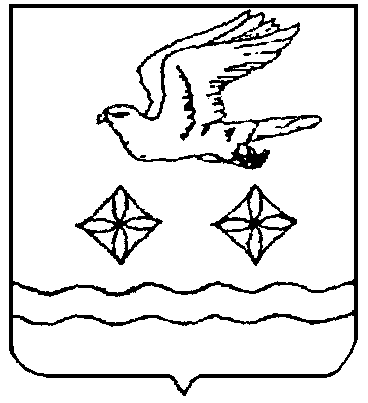 